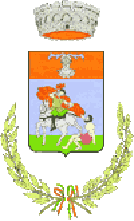 Comune di BESSUDEProvincia di SassariVia Roma, 38 - 07040 Bessude (SS)Area Culturale Socio -AssistenzialeServizio Sociale - Politiche Giovanili - Pubblica Istruzione - Cultura - Sport - Spettacolo - TurismoRichiesta Predisposizione piano personalizzato di sostegno di cui alla L. 162/98Il/La Sottoscritto/a ________________________________________________________________Nato/a a ________________________________________il _______________________________Residente a ______________________________( ) in via _________________________________Telefono  ____________________________ C H I E D E PER SE / OVVERO PER_____________________________Cognome e Nome ____________________________________        ( relazione di parentela )nato/a _________________il_____________________residente_______________________(       )Via ____________________________________________________________________________Telefono ____________________________La predisposizione di un piano personalizzato di sostegno di cui alla legge 162/98.Allega i seguenti documenti:Copia del verbale di riconoscimento della Legge 104/92 art 3 comma 3 (riconosciuta entro il  30/03/202_);Copia del verbale di invalidità civile;ttestazione ISEE per “Prestazioni Socio-Sanitarie”;Scheda salute (su apposito modulo);Eventuale certificazione attestante gravi patologie del familiare convivente;Copia del documento di identità personale e del Codice Fiscale o tessera Sanitaria.Bessude, li________________                                                                   Il/La Richiedente                                                                                             ________________________________INFORMATIVA SUL TRATTAMENTO DEI DATI PERSONALI CONFERITI CON IL PRESENTE MODULO, E RESA AI SENSI DEL REG. UE N° 679/2016 (GDPR)Il Comune di Bessude, in qualità di titolare (con sede in Via Roma,38, Cap. 07040, SS; Email: protocollo@comune.bessude.ss.it; PEC: protocollo@pec.comune.bessude.ss.it ; Centralino: 079/886157), tratterà i dati personali da Lei conferiti con il presente modulo di istanza/comunicazione con modalità prevalentemente informatiche e telematiche (ad esempio, utilizzando procedure e supporti elettronici) nonché manualmente (ad esempio, su supporto cartaceo), con logiche correlate alle finalità previste dalla base giuridica ex  L. 16/98 concernente misure a sostegno di persone con handicap grave . In particolare, verranno trattati dal titolare per l'esecuzione dei compiti di interesse pubblico o, comunque, connessi all'esercizio dei propri pubblici poteri, ivi incluse le finalità di archiviazione, di ricerca storica e di analisi per scopi statistici e, comunque, in modo da garantire la sicurezza e la riservatezza dei dati. Contitolare del trattamento è: Responsabile Area Culturale e Socio Assistenziale Dott.ssa Anna Maria Giulia Pireddu. Il conferimento dei dati è obbligatorio, e il mancato conferimento non consente al titolare di svolgere l’attività da Lei richiesto. I dati saranno trattati per tutto il tempo necessario alla conclusione del procedimento o allo svolgimento dell’attività richiesta e, successivamente alla conclusione del procedimento o cessazione dell’attività, i dati saranno conservati in conformità alle norme sulla conservazione della documentazione amministrativa. I dati saranno trattati esclusivamente dal personale e dai collaboratori del titolare e potranno essere comunicati ai soggetti espressamente designati come responsabili del trattamento: Dott.ssa Francesca Sole Assistente Sociale. Potranno essere comunicati ad altri soggetti a cui i dati devono essere obbligatoriamente comunicati per dare adempimento ad obblighi di legge o regolamento. Al di fuori di queste ipotesi i dati non saranno comunicati a terzi né diffusi, se non nei casi specificamente previsti dal diritto nazionale o dell'Unione europea. In qualità di interessato, Lei ha il diritto di chiedere al titolare l'accesso ai dati personali e la rettifica o la cancellazione degli stessi o la limitazione del trattamento o di opporsi al trattamento medesimo (artt. 15 e seguenti del RGPD e, infine, il diritto di proporre reclamo all’Autorità di controllo (Garante) secondo le procedure previste. Lei ha il diritto di non essere sottoposto a una decisione basata unicamente sul trattamento automattizzato, compresa la profilazione, che produca effetti giuridici che La riguardano o che incida in modo analogo significativamente sulla Sua persona, salvi i casi previsti dal RGPD. I contatti  del Responsabile della protezione dei dati (RPD) sono: AVV. NADIA CORA’ Via San martino 8/B 46049 Volta Mantovana (MN) e-mail: consulenza@entionline.it Tel. 0376.803074 Fax 0376.1850103.Le informative sul trattamento dei dati personali contenuti nei procedimenti-processi di competenza di ciascuna unità organizzativa, e di cui fa parte anche l’attività a cui si riferisce la presente informativa, sono pubblicate sul sito web del titolare medesimo al LINK: www.comunedibessude.it  Data e firma___________________________________________________________________